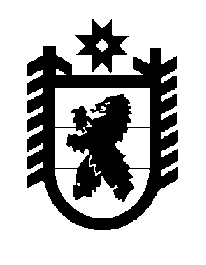 Российская Федерация Республика Карелия    ПРАВИТЕЛЬСТВО РЕСПУБЛИКИ КАРЕЛИЯРАСПОРЯЖЕНИЕот  31 мая 2016 года № 401р-Пг. Петрозаводск Внести в распоряжение Правительства Республики Карелия 
от 25 сентября 2010 года № 417р-П следующие изменения:1) пункт 13.1 приложения № 2 к распоряжению изложить в следующей редакции:«13.1. Государственный контрольный комитет Республики Карелия 
– 3 заместителя.»;2) в пункте 13.1 приложения № 3 к распоряжению слова 
«4 управления, 4 отдела.» заменить словами «4 управления, 3 отдела.».           ГлаваРеспублики  Карелия                                                              А.П. Худилайнен